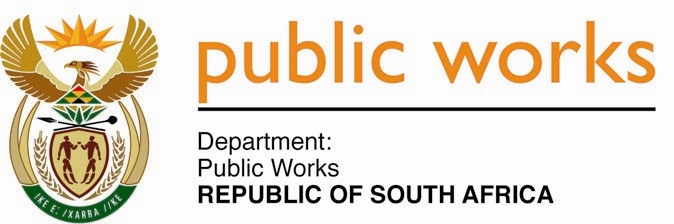 MINISTRY PUBLIC WORKS AND INFRASTRUCTUREREPUBLIC OF SOUTH AFRICA Department of Public Works l Central Government Offices l 256 Madiba Street l Pretoria l Contact: +27 (0)12 406 2034 l +27 (0)12 406 1224Private Bag X9155 l CAPE TOWN, 8001 l RSA 4th Floor Parliament Building l 120 Plain Street l CAPE TOWN l Tel: +27 21 468 6900 Fax: +27 21 462 4592 www.publicworks.gov.za NATIONAL ASSEMBLYWRITTEN REPLYQUESTION NUMBER:					        	342 [NW1311E]INTERNAL QUESTION PAPER NO.:				06DATE OF PUBLICATION:					        	19 JULY 2019DATE OF REPLY:						                JULY 2019342.	Mrs V van Dyk (DA) asked the Minister of Public Works and Infrastructure:(a) What monetary amount was invested or spent by the Expanded Public Works Programme to assist entities within the Department of Arts and Culture in each province in the past five years, (b) what (i) projects were funded and (ii) is the breakdown of the total amount invested or spent in terms of what projects were funded and (c) what number of jobs were created?  			         NW1311E__________________________________________________________________________REPLY:	The Minister of Public Works and Infrastructure:No funding was provided by the Department of Public Works and Infrastructure (DPWI) in assisting the Department of Arts and Culture (DAC) entities to create the Expanded Public Works Programme (EPWP) work opportunities in the past five years (2014/15 – 2018/19) in any province. The Department of Public Works and Infrastructure (DPWI) is the overall coordinating department for Government’s Expanded Public Works Programme (EPWP). The EPWP is comprised of four (4) sectors, namely: Social; Environment and Culture; Infrastructure and Non-State Sectors. Each of the sectors are coordinated by specific national Lead Sector Departments as per the Cabinet approval. The Department of Arts and Culture (DAC) is one of the departments within the Environment and Culture Sector (E&C) which is coordinated by the Department of Environment, Forestry and Fisheries.